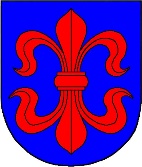 VILKAVIŠKIO RAJONO SAVIVALDYBĖS TARYBASPRENDIMASDĖL VILKAVIŠKIO RAJONO SAVIVALDYBĖS 2016–2018 METŲ KORUPCIJOS PREVENCIJOS PROGRAMOS IR JOS ĮGYVENDINIMO PRIEMONIŲ PLANO PATVIRTINIMO  2016 m. birželio 30 d. Nr. B-TS-460VilkaviškisVadovaudamasi Lietuvos Respublikos vietos savivaldos įstatymo 16 straipsnio 2 dalies 40 punktu, Lietuvos Respublikos nacionalinės kovos su korupcija 2015–2025 metų programos, patvirtintos Lietuvos Respublikos Seimo 2015 m. kovo 10 d. nutarimu Nr. XII-1537 „Dėl Lietuvos Respublikos nacionalinės kovos su korupcija 2015–2025 metų programos patvirtinimo“, 39 punktu, Lietuvos Respublikos korupcijos prevencijos įstatymo 16 straipsnio 2 dalies 3 punktu, Savivaldybės korupcijos prevencijos programos rengimo rekomendacijų, patvirtintų Lietuvos Respublikos specialiųjų tyrimų tarnybos direktoriaus 2014 m. birželio 5 d. įsakymu Nr. 2-185 „Dėl savivaldybės korupcijos prevencijos programos rengimo rekomendacijų patvirtinimo“, 8 punktu, Vilkaviškio rajono savivaldybės taryba  n u s p r e n d ž i a: Patvirtinti Vilkaviškio rajono savivaldybės 2016–2018 metų korupcijos prevencijos programą (pridedama) ir jos įgyvendinimo priemonių planą (pridedama).Šis sprendimas gali būti skundžiamas Lietuvos Respublikos administracinių bylų teisenos įstatymo nustatyta tvarka.                                                                                      PATVIRTINTAVilkaviškio rajono savivaldybės tarybos2016 m. birželio 30 d. sprendimu Nr. B-TS-460VILKAVIŠKIO RAJONO SAVIVALDYBĖS 2016–2018 METŲ KORUPCIJOS PREVENCIJOS PROGRAMAI SKYRIUSBENDROSIOS NUOSTATOS 1. Vilkaviškio rajono savivaldybės 2016–2018 metų korupcijos prevencijos programa (toliau – Programa) parengta vadovaujantis Lietuvos Respublikos korupcijos prevencijos įstatymu, Lietuvos Respublikos nacionaline kovos su korupcija 2015–2025 metų programa, patvirtinta Lietuvos Respublikos Seimo 2015 m. kovo 10 d. nutarimu Nr. XII-1537,  Lietuvos Respublikos nacionalinės kovos su korupcija 2015–2025 metų programos įgyvendinimo 2015–2019 metų tarpinstituciniu veiklos planu, patvirtintu Lietuvos Respublikos Vyriausybės 2015 m. birželio 17 d. nutarimu Nr. 648, Savivaldybės korupcijos prevencijos programos rengimo rekomendacijomis, patvirtintomis Lietuvos Respublikos specialiųjų tyrimų tarnybos direktoriaus 2014 m. birželio 5 d. įsakymu Nr. 2-185 ir kitais teisės aktais, reglamentuojančiais korupcijos prevencijos veiklą.2. Programos paskirtis – korupcijos prevencinėms priemonėms pagal savivaldybės kompetenciją įgyvendinti, intensyvinti korupcijos prevenciją, šalinti prielaidas korupcijai atsirasti ir plisti Vilkaviškio rajono savivaldybės (toliau – Savivaldybė) institucijose, įstaigose bei įmonėse, kurių steigėja yra Savivaldybė. Programa, vykdant antikorupcines priemones, siekiama aktyvinti glaudų Savivaldybės institucijų bendradarbiavimą, paskatinti visuomenę reikšti nepakantumą korupcijai, įgyti visuomenės paramą įgyvendinant numatytas korupcijos prevencijos priemones, taip siekiant apsaugoti visuomenę nuo galimų korupcijos grėsmių: socialinės nelygybės, grėsmės demokratijai, žmogaus teisėms ir laisvėms, piliečių saugumui.  3. Programa grindžiama teisės aktuose nustatytomis korupcijos prevencijos priemonėmis, visuomenės ir Savivaldybės darbuotojų antikorupciniu švietimu bei informavimu. 4. Korupcijos prevencija įgyvendinama vadovaujantis šiais principais:4.1. teisėtumo – korupcijos prevencijos priemonės įgyvendinamos laikantis Lietuvos Respublikos Konstitucijos, įstatymų ir kitų teisės aktų reikalavimų ir užtikrinant pagrindinių asmens teisių ir laisvių apsaugą;4.2. visuotinio privalomumo – korupcijos prevencijos subjektais gali būti visi asmenys;4.3. sąveikos – korupcijos prevencijos priemonių veiksmingumas užtikrinamas derinant visų korupcijos prevencijos subjektų veiksmus, keičiantis subjektams reikalinga informacija ir teikiant vienas kitam kitokią pagalbą;4.4. pastovumo – korupcijos prevencijos priemonių veiksmingumo užtikrinimas nuolat tikrinant ir peržiūrint korupcijos prevencijos priemonių įgyvendinimo rezultatus bei teikiant pasiūlymus dėl priemonių veiksmingumo didinimo institucijai, kuri pagal savo kompetenciją įgaliota įgyvendinti tokius pasiūlymus. 5. Programa įgyvendinama vykdant Programos priemonių planą, kuriuo siekiama kompleksinėmis priemonėmis šalinti korupcijos, kaip neigiamo socialinio reiškinio, pasireiškimo priežastis ir sąlygas. 6. Programoje vartojamos sąvokos atitinka Lietuvos Respublikos korupcijos prevencijos įstatyme ir kituose teisės aktuose apibrėžtas sąvokas.7. Programą tvirtina Savivaldybės taryba.  II SKYRIUSAPLINKOS ANALIZĖ8. Korupcija yra viena iš nacionalinių grėsmių valstybei ir tuo pačiu vienas iš pavojingiausių socialinių reiškinių, keliantis grėsmę žmogaus teisėms, demokratijai ir teisinei valstybei, iškreipiantis socialinį teisingumą, sąžiningą konkurenciją, verslo sąlygas, mažinantis ekonomikos augimą, keliantis pavojų valstybės valdymui, savivaldybės institucijų ir įstaigų stabilumui bei visuomenės moralei. Korupcija sietina su pernelyg dideliu biurokratijos ir reglamentavimo mastu, sprendimų diskrecijos ir atskaitingumo pusiausvyros nebuvimu.9. Korupcija nėra lengvai aptinkamas ar tiesiogiai matomas reiškinys, korupcijos poveikis įvairioms ekonomikos ir socialinėms sritims išryškėja vėliau. Dažniausiai susiduriama su pasekmėmis: padidėjusia šešėline ekonomika, viešųjų paslaugų sektoriuje susikūrusiais monopoliniais dariniais, verslo nusiskundimais dėl nepagrįstos mokesčių ir administracinės naštos, padidėjusia socialine atskirtimi ir skurdu. Šie veiksniai skatina nepasitikėjimą institucijomis ir nusivylimą valdžia, didina visuomenės abejones valdžios priimamais sprendimais.10.	Remiantis UAB „Vilmorus“ atlikto tyrimo „Lietuvos korupcijos žemėlapis 2014“ išvadomis bei Eurobarometro ir Pasaulinio korupcijos barometro išvadomis, galima daryti išvadą, kad antikorupcinė aplinka Lietuvoje gerėja. Nustatytos tokios tendencijos:10.1. sumažėjo vertinimų, kad yra labai paplitusios įvairios korupcinio pobūdžio situacijos. Pvz., 2011 m. net 52 proc. gyventojų nurodė, kad labai paplitusi situacija, kai valstybės tarnautojas naudojasi tarnybiniu automobiliu asmeniniais reikalais, o 2014 m. tokių atsakymų buvo 39 proc. Pasinaudojimą pažintimis įsidarbinant 2011 m. nurodė 44 proc., o 2014 m. – 38 proc. respondentų;10.2. žymiai sumažėjo verslininkų, kurie dėl kokių nors priežasčių pateisina korupciją: tai sutrumpina administracinių procedūrų laiką (nuo 50 proc. iki 27 proc.), tai „sutepa“ neefektyviai veikiančius valstybinius mechanizmus (nuo 41 proc. iki 24 proc.);10.3. atvirame klausime apie labiausiai korumpuotas institucijas gyventojai dažniausiai minėjo sveikatos priežiūros įstaigas (55 proc.), teismus (30 proc.), policiją (26 proc.), LR Seimą (26 proc.) ir savivaldybės institucijas (25 proc.). Įmonių vadovai bei valstybės tarnautojai taip pat dažniausiai minėjo sveikatos priežiūros įstaigas, atitinkamai – 26 proc. ir 40 proc. Daugelio institucijų paminėjimo dažnis yra sumažėjęs; 10.4. gyventojai vertino konkrečių institucijų ar įstaigų korumpuotumo lygį. Daugiausia vertinimų „labai korumpuota“ (virš 20 proc.) surinko: savivaldybių viešųjų pirkimų skyriai (komisijos) – 28 proc., savivaldybių statybų skyriai – 24 proc., respublikinės ligoninės –  36 proc., miestų ir rajonų ligoninės – 33 proc., poliklinikos – 24 proc.;10.5. visos tikslinės grupės dėl korupcijos paplitimo pirmiausia kaltina politikus, tačiau yra užfiksuota tendencija, kad kaltinimai politikams mažėja, o padaugėjo kaltinančiųjų pačius gyventojus (pvz., patys gyventojai 2011 m. save kaltino 24 proc. atvejų, o 2014 m. – 34 proc. atvejų);10.6. 27 proc. gyventojų žino, kur reikėtų kreiptis dėl korupcijos atvejų, 18 proc. apie korupciją praneštų, 12 proc. norėtų dalyvauti antikorupcinėje veikloje. Įmonių vadovų rodikliai šiuo požiūriu yra aukštesni: 37 proc. žino, 36 proc. praneštų, 21 proc. norėtų dalyvauti antikorupcinėje veikloje. Kur reikėtų kreiptis, dar daugiau žino valstybės tarnautojų – 61 proc., tačiau apie korupciją jie praneštų rečiau – 29 proc.;10.7. Pasaulinio korupcijos barometro 2013 metų duomenimis, 77 proc. Lietuvos gyventojų manė, kad asmeninės pažintys yra labai svarbios, norint išspręsti klausimą viešajame sektoriuje (Latvijoje – 68 proc., Estijoje – 52 proc., ES vidurkis – 66 proc.);10.8. Europos komisijos atlikto Eurobarometro tyrimo, paskelbto 2014 m. vasarį, rezultatai rodo, kad 58 proc. Lietuvos apklaustų gyventojų teigė, kad korupcija Lietuvoje yra labai paplitusi (Latvijoje – 38 proc., Estijoje – 15 proc., ES vidurkis – 27 proc.).11. Vilkaviškio rajono savivaldybėje veikia antikorupcinius teisės aktus atitinkanti korupcijos prevencijos sistema – vykdomi teisės aktų reikalavimai, vyksta antikorupcinis švietimas ir informavimas, Tarybos įgaliojimų laikui iš Tarybos narių, Administracijos darbuotojų ir visuomenės atstovų sudaryta Antikorupcijos komisija. 12. Savivaldybės administracijoje suteikta galimybė visiems asmenims kreiptis dėl informacijos, susijusios su korupcija. Pranešimai gali būti pateikiami telefonu, elektroniniu paštu, paštu arba tiesiogiai atvykus į Savivaldybę. Taip pat Savivaldybės administracijos patalpose yra asmenų pageidavimų, pasiūlymų ir pastabų dėžutė, Savivaldybės interneto svetainėje www.vilkaviskis.lt veikia rubrika „Klausimai ir atsakymai“. „Korupcijos prevencijos“ skyrelyje pateikta STT informacinė nuoroda „Jei susidūrei su korupcija – pranešk STT“, kurią paspaudęs bet kuris asmuo gali pateikti informaciją apie korupcinio pobūdžio nusikalstamą veiką, korupciją. Pranešimų, susijusių su korupcija, pateikimo Vilkaviškio rajono savivaldybėje tvarka nustatyta Administracijos direktoriaus 2014 m. spalio 2 d. įsakymu Nr. B-ĮV-1065 patvirtintame apraše. Informacijos apie galimas korupcinio pobūdžio nusikalstamas veikas pastaraisiais metais įstaigoje negauta.13. Savivaldybės interneto svetainėje korupcijos prevencijai skirtame skyrelyje skelbiama su korupcijos prevencija susijusi informacija.  14. Vilkaviškio rajono Savivaldybėje įdiegta Tarybos posėdžių vedimo, elektroninio balsavimo ir posėdžių viešinimo sistema, kuri užtikrina gyventojams geresnį aktualios informacijos prieinamumą. Gyventojams sudarytos sąlygos išreikšti savo nuomonę, pateikti pastabas ir komentarus, stebėti posėdžius internetu. Savivaldybės administracija, planuodama savo veiklą ir priimdama svarbius sprendimus, informuoja ir į svarstymo bei sprendimų priėmimo procesą įtraukia ne tik įvairių interesų grupių atstovus, bet ir visuomenę. 15. Vilkaviškio rajono savivaldybėje įgyvendintas projektas „Centralizuotas savivaldybių paslaugų perkėlimas į elektroninę erdvę“. Tiek juridiniai, tiek fiziniai asmenys, naudodamiesi informacinėmis technologijomis, turi galimybę užsisakyti el. paslaugas, kurias per minėtą sistemą teikia Savivaldybė. Taip pat administracinių paslaugų prašymų formos yra skelbiamos Savivaldybės interneto svetainėje www.vilkaviskis.lt. Tai padeda užtikrinti spartesnį ir kokybiškesnį gyventojų aptarnavimą. 16. Pagal nustatytus kriterijus įgyvendinta Vilkaviškio rajono savivaldybės administracijos 2013–2015 metų korupcijos prevencijos programa, patvirtinta Administracijos direktoriaus 2013 m. balandžio 29 d. įsakymu Nr. B-ĮV-433. Įgyvendintos svarbiausios priemonės:16.1. Savivaldybės administracijoje teisės aktų nustatyta tvarka atlikti korupcijos pasireiškimo tikimybės įvertinimai. 2012–2013 metų laikotarpiu korupcijos pasireiškimo tikimybės įvertinimas atliktas veiklos srityje – „Naudojama valstybės ar tarnybos paslaptį sudaranti informacija“. 2014 metų laikotarpiu korupcijos pasireiškimo tikimybės nustatymas atliktas „Priėmimo į valstybės tarnautojo pareigas bei priėmimo į pareigas pagal darbo sutartį organizavimas ir kontrolė“ bei „Mokesčių, priskirtų savivaldybių kompetencijai, nuolaidų suteikimas“ veiklos srityse. 2015 metų laikotarpiu įvertintos veiklos sritys – „Piniginės socialinės paramos nepasiturintiems gyventojams teikimas, skyrimas ir kontrolė“ bei „Sanitarijos ir higienos taisyklių tvirtinimas ir jų laikymosi kontrolės organizavimas, švaros ir tvarkos viešosiose vietose užtikrinimas“. Teisės aktų nustatyta tvarka išvados, atlikus korupcijos pasireiškimo tikimybės nustatymus, pateiktos Lietuvos Respublikos specialiųjų tyrimų tarnybai;16.2. Savivaldybėje, vadovaujantis patvirtintų teisės aktų tvarka, atliekamas antikorupcinis teisės aktų projektų vertinimas;16.3. 2013–2015 m. Savivaldybės tarybos nariai, seniūnijų seniūnai, Administracijos darbuotojai dalyvavo mokymuose, seminaruose korupcijos prevencijos ir profesinių žinių etikos temomis. Per minėtą laikotarpį iš viso tokio pobūdžio mokymuose dalyvavo 32 asmenys; 16.4. teisės aktų nustatyta tvarka nuolat kreipiamasi į Lietuvos Respublikos specialiųjų tyrimų tarnybą dėl informacijos apie asmenis, siekiančius eiti pareigas Savivaldybės įstaigoje ar įmonėje; 16.5. Valstybės tarnautojų registrui privaloma teikti informaciją apie valstybės tarnautojus, kurie pagal įsiteisėjusius galutinius teismo nuosprendžius pripažinti padarę korupcinio pobūdžio nusikaltimus. 2013–2015 m. Valstybės tarnautojų registrui tokia informacija teikta nebuvo, nes Savivaldybės administracijoje minėtu laikotarpiu nebuvo nė vieno valstybės tarnautojo, įsiteisėjusiu galutiniu teismo nuosprendžiu pripažinto padariusiu korupcinio pobūdžio nusikaltimą;  16.6. vykdomas korupcijos prevencijai skirtas švietimas mokymo įstaigose. Organizuoti renginiai: videoklipų kūrimas, pristatymas, mini konferencija; surengti pokalbiai, diskusijos klasių valandėlių metu, istorijos, pilietiškumo pamokose apie korupcijos žalą ir galimybes jai pasipriešinti; vyko mokinių apklausa „Ką žinome apie korupciją“; kurti šūkiai, skatinantys nesitaikstyti su korupcija; demonstruotos skaidrės, skirtos Antikorupcijos dienai; suorganizuotos kelios akcijos, piešinių, plakatų konkursai, skirti Antikorupcijos dienai paminėti, šia tema parengti stendai, pristatytas lankstinukas ir skaidrės „Korupcija Lietuvoje“; kt.17. 2014 m. Savivaldybės administracijos Centralizuotas vidaus audito skyrius atliko Korupcijos rizikos valdymo vertinimo vidaus auditą. Audito tikslas – nustatyti ir vertinti, ar Savivaldybės administracijoje įgyvendinama korupcijos prevencija, Savivaldybės administracijos korupcijos prevencijos programa, jos įgyvendinimo priemonių planas, ar tinkamai valdoma korupcijos rizika; vertinti, ar nustatyta, kas vykdo korupcijos prevenciją ir jos kontrolę, ar nustatytos Savivaldybės administracijos veiklos sritys, kuriose egzistuoja didelė korupcijos pasireiškimo tikimybė. Vidaus audito metu buvo analizuojamos ir vertinamas korupcijos rizikos valdymas šiose veiklos srityse: korupcijos prevencija ir korupcijos rizikos analizė, korupcijos pasireiškimo tikimybės nustatymas; kovos su korupcija programa, teisės aktų ar jų projektų antikorupcinis vertinimas; informacijos apie asmenį, siekiantį eiti arba einantį pareigas Savivaldybės įstaigoje, pateikimas; viešųjų ir privačių interesų derinimas valstybės tarnyboje; vidaus kontrolė ir rizikos valdymas. Atlikus auditą buvo pateiktos tokios rekomendacijos: atsižvelgiant į Savivaldybės administracijos struktūrą ir veiklos specifiką, korupcijos raiškos galimybes, įstaigos veiklos sritis, kuriose egzistuoja didelė korupcijos pasireiškimo tikimybė ir įstaigai patvirtintus asignavimus, spręsti klausimą dėl Savivaldybės administracijos darbuotojų, atsakingų už korupcijos prevenciją ir kontrolę, paskyrimo ar atskirų padalinių steigimo tikslingumo; Savivaldybės administracijos darbuotojų, vykdančių korupcijos prevenciją ir kontrolę, veiklą reglamentuojančiuose teisės aktuose jų funkcijas nustatyti vadovaujantis Lietuvos Respublikos Vyriausybės 2004-05-19 nutarimo Nr. 607 ,,Dėl padalinių ir asmenų, valstybės ar savivaldybių įstaigose vykdančių korupcijos prevenciją ir kontrolę, veiklos ir bendradarbiavimo taisyklių patvirtinimo“ reikalavimais; Savivaldybės administracijos direktoriaus įsakymu paskirti Savivaldybės administracijos darbuotoją, atsakingą už Korupcijos prevencijos programos įgyvendinimo koordinavimą ir kontrolę; užtikrinti, kad viešųjų ir privačių interesų deklaravimo administravimo funkcijų vykdymas atitiktų 1997 m. liepos 2 d. Lietuvos Respublikos viešųjų ir privačių interesų derinimo valstybinėje tarnyboje įstatymo Nr. VIII-371 reikalavimus; patvirtinti tvarką, kuria vadovaujantis Savivaldybės administracijos darbuotojai, vykdantys korupcijos prevenciją ir kontrolę, gavę informacijos apie korupcines veikas, turinčias nusikalstamos veikos požymių, nedelsiant informuotų valstybės ar Savivaldybės įstaigos vadovą ir Specialiųjų tyrimų tarnybą; Savivaldybės administracijos darbuotojams, vykdantiems korupcijos prevenciją ir kontrolę, vykdyti Savivaldybės administracijos darbuotojų antikorupcinį švietimą (instruktuoti ir konsultuoti darbuotojus, kaip išvengti korupcinių veikų ar interesų konflikto jų veikloje, nurodyti, kaip turi būti elgiamasi susidūrus su korupcinėmis veikomis ir kt.). Pateiktos rekomendacijos įgyvendintos. 18. Lietuvos Respublikos specialiųjų tyrimų tarnyba, vykdydama Lietuvos Respublikos nacionalinės kovos su korupcija 2011–2014 metų programos, patvirtintos Lietuvos Respublikos Seimo 2002 m. sausio 17 d. nutarimu Nr. IX-711 „Dėl Lietuvos Respublikos nacionalinės kovos su korupcija 2011–2014 metų programos patvirtinimo“, 31.1 punktą, apibendrino ir pateikė informaciją apie aktualiose viešojo sektoriaus srityse nustatytas su korupcija susijusias problemas ir korupcijos rizikos veiksnius:18.1. politinėje veikloje ir teisėkūroje – nepasitikėjimas savivaldos institucijomis, partijomis, neskaidrus teisėkūros procesas dėl vietos savivaldos atstovų veiklos, kt.;18.2. viešųjų pirkimų organizavimo srityje – kvalifikacinių reikalavimų ar techninės specifikacijos pritaikymas konkretiems tiekėjams, projekte nurodytų darbų neatlikimas, pigesnių medžiagų naudojimas, egzistuojantys perkančiųjų organizacijų ir tiekėjų ryšiai, kt.;18.3. turto valdymo, naudojimo, disponavimo srityje – neteisėtai įsigyjami sklypai, savivaldybei parduodamas turtas, nemokamas naudojimasis savivaldybės turtu, išskirtinių verslo sąlygų sudarymas, kt.;18.4. sveikatos apsaugos sektoriuje – neaiškios procedūros ir nepakankamas jų viešumas, lobizmas, nepakankamas kontrolės mechanizmas gydymo įstaigų vadovų, medikų bei farmacijos bendrovių veikloje, pacientų mokamos priemokos, valstybinių gydymo įstaigų išteklių panaudojimas gydant privačių gydymo įstaigų pacientus, fiktyvių nedarbingumo pažymėjimų išrašymas, nepagrįstas reabilitacijos, slaugos skyrimas, nelegalus atlygis, kt.;18.5. socialinės apsaugos srityje – valstybės tarnautojai, pasinaudodami savo ryšiais su teritorinių darbo biržų vadovais, verčia nuosavybės teise jiems priklausančiuose objektuose nemokamai dirbti asmenis, įdarbintus pagal viešųjų darbų programas, viešųjų įstaigų, atsakingų už socialinius, švietimo projektus, darbuotojų mokymą ir pan., vadovai, pasinaudodami tuo, kad jų vadovaujamos įstaigos turi paramos gavėjo statusą, gavę paramą iš kitų juridinių asmenų, dalį jos (už tam tikrą atlygį) grąžina aukotojui. Pinigai yra išgryninami buhalterinės apskaitos dokumentuose įforminant darbus, kurie nebuvo atlikti, įtraukiant paslaugas (pvz., nuomos), kurios nebuvo suteiktos, kt.;18.6. aplinkos apsaugos srityje – administruojant mokesčius už aplinkos teršimą, atliekų tvarkymą, išduodant, atnaujinant ir panaikinant taršos integruotos prevencijos ir kontrolės leidimus, atliekas pristatant į neveikiančius sąvartynus ar darant atliekų pristatymo procedūros pažeidimus, atliekas priskiriant kitoms kategorijoms, palankių šiukšlių surinkimo ir vežimo tarifų nustatymas konkrečiam vežėjui, nelegalus atlygis atsakingiems pareigūnams, informacijos apie tikrinimus neteisėtas atskleidimas, papildomų taršos mokesčių vengimas, kt.;18.7. statybų srityje – proceso pagreitinimas derinant ir tvirtinant detaliųjų planų koncepcijas ir detaliuosius planus, leidimo išdavimas pažeidžiant tvarką, nelegalių statybų įteisinimas, nenutraukiant savavališkų be leidimo ar be projektų vykdomų statybų, pažeidimai rengiant detaliuosius planus, neteisėtas tarpininkavimas, kt.;18.8. įdarbinimo sektoriuje – politikų ar valstybės tarnautojų galimai neteisėti veiksmai viešojo administravimo įstaigose, Savivaldybės valdomose įstaigose įdarbinant su jais susijusius asmenis (dėl bendros veiklos, giminystės, priklausymo tam tikrai grupei), kt.III SKYRIUSPROGRAMOS TIKSLAI, UŽDAVINIAI IR VERTINIMO KRITERIJAI 19. Programos strateginis tikslas – stiprinti korupcijos prevenciją ir kontrolę Savivaldybėje ir Savivaldybės įstaigose, šalinti neigiamas sąlygas, skatinančias korupcijos atsiradimą, didinti skaidrumą, atvirumą, kelti visuomenės korupcinį sąmoningumą.20. Pirmasis tikslas – atskleisti korupcijos priežastis, sąlygas korupcijai pasireikšti Savivaldybėje ir jas šalinti.21. Uždaviniai pirmajam Programos tikslui pasiekti:21.1. nustatyti ir išanalizuoti veiklos sritis, kuriose yra palankiausios sąlygos korupcijai atsirasti ir plisti;21.2. užtikrinti antikorupcinę kontrolę. 22. Antrasis tikslas – siekti didesnio sprendimų ir procedūrų skaidrumo, viešumo, atskaitingumo visuomenei, užtikrinti efektyvų kontrolės mechanizmą Savivaldybės įstaigų veiklos srityse.23. Uždaviniai antrajam Programos tikslui pasiekti:23.1. užtikrinti kokybišką norminių teisės aktų projektų antikorupcinį vertinimą;23.2. gerinti viešumo ir atskaitingumo visuomenei kokybę;23.3. vengti viešųjų ir privačių interesų konflikto.24. Trečiasis tikslas – mažinti korupcijos prielaidas teikiant administracines ir viešąsias paslaugas.25. Uždaviniai trečiajam Programos tikslui pasiekti:25.1. sumažinti korupcijos pasireiškimo prielaidas mažinant administracinę naštą paslaugos gavėjams;25.2. gerinti administracinių paslaugų teikimo, viešųjų paslaugų administravimo kokybę.26. Ketvirtasis tikslas – plėtoti antikorupcinę kultūrą, skatinti nepakantumą korupcijos apraiškoms, didinti visuomenės pasitikėjimą Savivaldybės institucijomis. 27. Uždaviniai ketvirtajam Programos tikslui įgyvendinti:27.1. didinti ir formuoti nepakantumą korupcijai, skatinti pilietinį aktyvumą;27.2. didinti antikorupcinio švietimo sklaidą, antikorupcinio ugdymo programas;27.3. skatinti visuomenę įsitraukti į antikorupcinę veiklą.28. Programos veiksmingumas vertinamas pagal šiuos kokybinius ir kiekybinius kriterijus:28.1. įvertinta situacija Vilkaviškio rajono savivaldybės veiklos srityse, kuriose egzistuoja korupcijos pasireiškimo reikia, ir parengtos išvados;28.2. visuomenės nuomonės tyrimų rezultatai, parodantys pasitikėjimą Savivaldybės įstaigoms; 28.3. antikorupciniu požiūriu įvertintų teisės aktų projektų skaičius; 28.4. užtikrintas Korupcijos prevencijos programos priemonių vykdymo ir aktualios informacijos viešumas; 28.5. asmenų, užsakiusių administracinę paslaugą elektroniniu būdu, skaičiaus padidėjimas;28.6. gyventojų pasitenkinimo administracinėmis ir viešosiomis paslaugomis kilimas;28.7. anoniminių ir oficialių pranešimų apie galimas korupcinio pobūdžio nusikalstamas veikas skaičius;28.8. įstaigų darbuotojų, visuomenės švietimo, vykdant antikorupcines priemones, rezultatas (renginių, mokymų, kitų švietimo priemonių ir dalyvių skaičius);28.9. įvykdytų ir neįvykdytų Programos įgyvendinimo priemonių skaičius;28.10. Programos priemonių įgyvendinimas nustatytais terminais;28.11. kiekvieno konkretaus uždavinio priemonės vertinamos pagal Programos priemonių plane nustatytus vertinimo kriterijus. 29.	Pagrindiniu Programos įgyvendinimo rodikliu laikytinas išaugęs pasitikėjimas Savivaldybės institucijomis. IV SKYRIUSPROGRAMOS ĮGYVENDINIMAS, STEBĖSENA, VERTINIMAS,  ATSKAITOMYBĖ, KONTROLĖ, FINANSAVIMAS, KEITIMAS, PAPILDYMAS IR ATNAUJINIMAS30. Už valstybės antikorupcinės politikos įgyvendinimą Savivaldybėje pagal kompetenciją atsako savivaldybės meras ir Antikorupcijos komisija. 31.	Už korupcijos prevenciją atsako Savivaldybės administracijos direktorius, visų Savivaldybės administracijos struktūrinių ir struktūrinių teritorinių padalinių vadovai.32.	Programos priemonių vykdytojai yra Savivaldybės administracijos direktorius, Savivaldybės administracijos padalinių vadovai, valstybės tarnautojai ir darbuotojai, dirbantys pagal darbo sutartis, kiti Programos įgyvendinimo priemonių plane nurodyti asmenys.33. Programos įgyvendinime dalyvaujančios Savivaldybės institucijos Programos plane numatytas priemones įtraukia į savo veiklos planus. 34.	Už konkrečių Programos priemonių įgyvendinimą pagal kompetenciją atsako priemonių plane nurodyti vykdytojai, kurie, pasibaigus metams, ne vėliau kaip iki kito mėnesio 25 d., raštu pateikia už Programos įgyvendinimo koordinavimą ir kontrolę atsakingam Savivaldybės administracijos valstybės tarnautojui informaciją apie priemonių įgyvendinimo eigą, veiksmingumą  ir pasiektus rezultatus, arba priežastis, trukdančias įgyvendinti numatytas priemones.35.Tuo atveju, kai nurodomi keli priemonės vykdytojai, atsakingu vykdytoju ar priemonės įgyvendinimą koordinuojančiu vykdytoju, kuriam kiti vykdytojai padeda vykdyti priemonę, laikomas tas, kuris nurodytas pirmas priemonės vykdytojų sąraše. 36.	Už Programos priemonių įgyvendinimo koordinavimą ir kontrolę atsakingas Savivaldybės administracijos valstybės tarnautojas, kuriam yra pavesta vykdyti korupcijos prevenciją ir kontrolę.37.	Už Programos įgyvendinimo koordinavimą ir kontrolę atsakingas Savivaldybės administracijos tarnautojas iki kitų metų vasario 25 dienos apibendrina iš vykdytojų gautą informaciją ir susistemintus duomenis apie Programos vykdymo eigą ir veiksmingumą, pasiektus rezultatus pateikia Savivaldybės administracijos direktoriui ir Antikorupcijos komisijai. Iki kovo 30 dienos parengiama Programos įgyvendinimo priemonių plano vykdymo ataskaita ir pateikiama Savivaldybės tarybai.  Ataskaita viešai skelbiama Savivaldybės interneto svetainėje. 38. Programos įgyvendinimo priemonių vykdytojai, atsižvelgdami į kintančias aplinkybes ir veiksnius, turinčius ir galinčius turėti įtakos Programos priemonėms įgyvendinti, Savivaldybės merui ir Antikorupcijos komisijai teikia motyvuotus pasiūlymus dėl įgyvendinamų Programos priemonių koregavimo ar pakeitimo efektyvesnėmis, detalizuodami jų tikslus, vykdymo procesą ir vertinimo kriterijus.39. Savivaldybės įstaigos, nevyriausybinės organizacijos ir kiti suinteresuoti subjektai per visą Programos įgyvendinimo laikotarpį Savivaldybės merui ir Antikorupcijos komisijai gali teikti pasiūlymus dėl Programos nuostatų, tikslų ir uždavinių atnaujinimo, priemonių plano keitimo ir / ar pildymo.  40. Atsižvelgus į antikorupcinių teisės aktų pakeitimus, kompetentingų institucijų išvadas ir rekomendacijas, Antikorupcijos komisijos veiklos ir Programos įgyvendinimo ataskaitas, gautus pasiūlymus ar kitą reikšmingą informaciją, Programa ir jos įgyvendinimo priemonių planas, prireikus, gali būti koreguojami ir atnaujinami iki einamųjų metų IV ketvirčio pabaigos.  41. Pasibaigusi Programa atnaujinama iki antrojo ketvirčio pabaigos. 42. Kovos su korupcija programos ir įgyvendinimo priemonių plano projektą ir jų pakeitimo projektus rengia Savivaldybės administracijos valstybės tarnautojas, kuriam yra pavesta vykdyti korupcijos prevenciją ir kontrolę. Programos projekto tolimesnis svarstymas vyksta Antikorupcijos komisijos posėdyje, jis skelbiamas viešai visuomenės svarstymui, vėliau teikiamas tvirtini Savivaldybės tarybai. 43.	Savivaldybės administracijos Centralizuotas vidaus audito skyrius, įgyvendindamas savo funkcijas, atlieka Programos veiksmingumo stebėseną, korupcijos rizikos valdymo vertinimą Savivaldybės administracijoje.44.	Programa vykdoma iš Savivaldybės biudžeto asignavimų ir kitų finansavimo šaltinių. Finansavimas numatomas atsižvelgiant į Savivaldybės finansines galimybes.  45.	Prireikus atskiroms korupcijos prevencijos priemonėms įgyvendinti gali būti numatytas papildomas finansavimas.46. Savivaldybės įstaigos ir įmonės Programos vykdymą finansuoja iš savo lėšų. V SKYRIUSBAIGIAMOSIOS NUOSTATOS 47. Programa įsigalioja kitą dieną po paskelbimo Lietuvos Respublikos teisėkūros pagrindų įstatymo nustatyta tvarka. 48. Programa skelbiama Teisės aktų registre (TAR) ir Savivaldybės interneto svetainėje www.vilkaviskis.lt. 49. Su programa ir priemonių planu supažindinami Savivaldybės administracijos padaliniai per dokumentų valdymo sistemą. Savivaldybės įstaigoms Programą ir priemonių planą Savivaldybės administracija pateikia elektroniniu paštu. 50. Laukiamas Programos įgyvendinimo rezultatas – sąlygų atsirasti palankioms korupcijai apraiškoms Savivaldybės institucijose, įstaigose ir įmonėse užkirtimas, skaidrumo ir viešumo užtikrinimas. 51. Už netinkamą Programos vykdymą, informacijos teikimą asmenims, kontroliuojantiems, kaip vykdoma Programa, nesilaikant Programoje nustatytų terminų, taikoma tarnybinė arba drausminė atsakomybė. _______________________________                                                                                                                                                                                          PATVIRTINTA                                                                                            Vilkaviškio rajono savivaldybės tarybos                                                                                                                                                                                 2016 m. birželio 30 d. sprendimu                                                                                                                                                                                  Nr. B-TS-460VILKAVIŠKIO RAJONO SAVIVALDYBĖS 2016–2018 METŲ KORUPCIJOS PREVENCIJOS PROGRAMOS ĮGYVENDINIMO PRIEMONIŲ PLANAS    ______________Savivaldybės merasAlgirdas Neiberka Eil. Nr.Problema Priemonė Vykdytojas (-ai)Įvykdymo terminasLaukiamo rezultato vertinimo kriterijaiLėšų poreikisEurPastabos1. PIRMASIS TIKSLAS – ATSKLEISTI KORUPCIJOS PRIEŽASTIS, SĄLYGAS KORUPCIJAI PASIREIKŠTI SAVIVALDYBĖJE IR JAS ŠALINTI.Tikslo rezultato kriterijai: įvertinta situacija Vilkaviškio rajono savivaldybės veiklos srityse, kuriose egzistuoja korupcijos pasireiškimo rizika, ir parengtos išvados; visuomenės nuomonės tyrimų rezultatai, parodantys pasitikėjimą Savivaldybe ir jos įstaigomis. Uždaviniai pirmajam Programos tikslui pasiekti:1. nustatyti ir išanalizuoti veiklos sritis, kuriose yra palankiausios sąlygos korupcijai atsirasti ir plisti;2. užtikrinti antikorupcinę kontrolę. 1. PIRMASIS TIKSLAS – ATSKLEISTI KORUPCIJOS PRIEŽASTIS, SĄLYGAS KORUPCIJAI PASIREIKŠTI SAVIVALDYBĖJE IR JAS ŠALINTI.Tikslo rezultato kriterijai: įvertinta situacija Vilkaviškio rajono savivaldybės veiklos srityse, kuriose egzistuoja korupcijos pasireiškimo rizika, ir parengtos išvados; visuomenės nuomonės tyrimų rezultatai, parodantys pasitikėjimą Savivaldybe ir jos įstaigomis. Uždaviniai pirmajam Programos tikslui pasiekti:1. nustatyti ir išanalizuoti veiklos sritis, kuriose yra palankiausios sąlygos korupcijai atsirasti ir plisti;2. užtikrinti antikorupcinę kontrolę. 1. PIRMASIS TIKSLAS – ATSKLEISTI KORUPCIJOS PRIEŽASTIS, SĄLYGAS KORUPCIJAI PASIREIKŠTI SAVIVALDYBĖJE IR JAS ŠALINTI.Tikslo rezultato kriterijai: įvertinta situacija Vilkaviškio rajono savivaldybės veiklos srityse, kuriose egzistuoja korupcijos pasireiškimo rizika, ir parengtos išvados; visuomenės nuomonės tyrimų rezultatai, parodantys pasitikėjimą Savivaldybe ir jos įstaigomis. Uždaviniai pirmajam Programos tikslui pasiekti:1. nustatyti ir išanalizuoti veiklos sritis, kuriose yra palankiausios sąlygos korupcijai atsirasti ir plisti;2. užtikrinti antikorupcinę kontrolę. 1. PIRMASIS TIKSLAS – ATSKLEISTI KORUPCIJOS PRIEŽASTIS, SĄLYGAS KORUPCIJAI PASIREIKŠTI SAVIVALDYBĖJE IR JAS ŠALINTI.Tikslo rezultato kriterijai: įvertinta situacija Vilkaviškio rajono savivaldybės veiklos srityse, kuriose egzistuoja korupcijos pasireiškimo rizika, ir parengtos išvados; visuomenės nuomonės tyrimų rezultatai, parodantys pasitikėjimą Savivaldybe ir jos įstaigomis. Uždaviniai pirmajam Programos tikslui pasiekti:1. nustatyti ir išanalizuoti veiklos sritis, kuriose yra palankiausios sąlygos korupcijai atsirasti ir plisti;2. užtikrinti antikorupcinę kontrolę. 1. PIRMASIS TIKSLAS – ATSKLEISTI KORUPCIJOS PRIEŽASTIS, SĄLYGAS KORUPCIJAI PASIREIKŠTI SAVIVALDYBĖJE IR JAS ŠALINTI.Tikslo rezultato kriterijai: įvertinta situacija Vilkaviškio rajono savivaldybės veiklos srityse, kuriose egzistuoja korupcijos pasireiškimo rizika, ir parengtos išvados; visuomenės nuomonės tyrimų rezultatai, parodantys pasitikėjimą Savivaldybe ir jos įstaigomis. Uždaviniai pirmajam Programos tikslui pasiekti:1. nustatyti ir išanalizuoti veiklos sritis, kuriose yra palankiausios sąlygos korupcijai atsirasti ir plisti;2. užtikrinti antikorupcinę kontrolę. 1. PIRMASIS TIKSLAS – ATSKLEISTI KORUPCIJOS PRIEŽASTIS, SĄLYGAS KORUPCIJAI PASIREIKŠTI SAVIVALDYBĖJE IR JAS ŠALINTI.Tikslo rezultato kriterijai: įvertinta situacija Vilkaviškio rajono savivaldybės veiklos srityse, kuriose egzistuoja korupcijos pasireiškimo rizika, ir parengtos išvados; visuomenės nuomonės tyrimų rezultatai, parodantys pasitikėjimą Savivaldybe ir jos įstaigomis. Uždaviniai pirmajam Programos tikslui pasiekti:1. nustatyti ir išanalizuoti veiklos sritis, kuriose yra palankiausios sąlygos korupcijai atsirasti ir plisti;2. užtikrinti antikorupcinę kontrolę. 1. PIRMASIS TIKSLAS – ATSKLEISTI KORUPCIJOS PRIEŽASTIS, SĄLYGAS KORUPCIJAI PASIREIKŠTI SAVIVALDYBĖJE IR JAS ŠALINTI.Tikslo rezultato kriterijai: įvertinta situacija Vilkaviškio rajono savivaldybės veiklos srityse, kuriose egzistuoja korupcijos pasireiškimo rizika, ir parengtos išvados; visuomenės nuomonės tyrimų rezultatai, parodantys pasitikėjimą Savivaldybe ir jos įstaigomis. Uždaviniai pirmajam Programos tikslui pasiekti:1. nustatyti ir išanalizuoti veiklos sritis, kuriose yra palankiausios sąlygos korupcijai atsirasti ir plisti;2. užtikrinti antikorupcinę kontrolę. 1. PIRMASIS TIKSLAS – ATSKLEISTI KORUPCIJOS PRIEŽASTIS, SĄLYGAS KORUPCIJAI PASIREIKŠTI SAVIVALDYBĖJE IR JAS ŠALINTI.Tikslo rezultato kriterijai: įvertinta situacija Vilkaviškio rajono savivaldybės veiklos srityse, kuriose egzistuoja korupcijos pasireiškimo rizika, ir parengtos išvados; visuomenės nuomonės tyrimų rezultatai, parodantys pasitikėjimą Savivaldybe ir jos įstaigomis. Uždaviniai pirmajam Programos tikslui pasiekti:1. nustatyti ir išanalizuoti veiklos sritis, kuriose yra palankiausios sąlygos korupcijai atsirasti ir plisti;2. užtikrinti antikorupcinę kontrolę. 1.1.Savivaldybėje korupcijos pasireiškimo tikimybės nustatymas atliekamas ne visiškai vadovaujantis teisės aktų nustatyta tvarka. Teisės aktuose reglamentuota tvarka nustatyti korupcijos pasireiškimo tikimybę Savivaldybės administracijoje (Savivaldybės įstaigose ar įmonėse). Išskirti veiklos sritis, kuriose egzistuoja korupcijos pasireiškimo tikimybė. Administracijos direktoriaus įsakymu paskirtas atsakingas asmuo arba sudaryta darbo grupė. Kiekvienų metų III ketvirtis.Įvertina korupcijos pasireiškimo tikimybė ir parengta motyvuota išvada. Nereikia.1.2.Yra grėsmė į valstybės tarnybą priimti asmenis, turinčius susikompromitavusio arba teisto asmens statusą.Kreiptis į Lietuvos Respublikos specialiųjų tyrimų tarnybą dėl informacijos apie asmenį, siekiantį eiti arba einantį Savivaldybės įstaigoje ar įmonėje pareigas, numatytas Korupcijos prevencijos įstatymo 9 straipsnyje.Savivaldybės meras, Administracijos direktorius, Savivaldybės įstaigų ar įmonių vadovai. Privaloma tvarka, numatant asmenį priimti į pareigas. Korupcijos tikimybės sumažėjimas priimant į įstaigą nepriekaištingos reputacijos asmenis. Asmenų, siekusių eiti pareigas, kai kreiptis į Lietuvos Respublikos specialiųjų tyrimų tarnybą informacijos yra privaloma, skaičius lygus kreipimųsi skaičiui.Nereikia.1.3.Yra asmenų, dirbančių valstybės tarnyboje, darančių  nusižengimus ir dažnai keičiančių darbovietes. Teikti informaciją Valstybės tarnautojų ir Juridinių asmenų registrams. Savivaldybės administracijos  Personalo skyrius, asmuo, atsakingas už korupcijos prevenciją ir kontrolę, Savivaldybės įstaigų ar įmonių vadovai. 2016–2018 m. Bus užtikrintas tinkamas antikorupcinių ir kitų teisės aktų reikalavimų vykdymas.Atvejų, kai buvo teikiama informacija, skaičius. Nereikia. 1.4.Jaučiamas atotrūkis tarp valstybės ir savivaldybės antikorupcinių iniciatyvų ir nevalstybinių institucijų pastangų įveikti korupciją. Bendradarbiauti ir keistis informacija korupcijos prevencijos srityje su kompetentingomis valstybės ir nevalstybinėmis institucijomis. Antikorupcijos komisija, asmuo, atsakingas už korupcijos prevenciją ir kontrolę. 2016–2018 m.Pagerės bendradarbiavimas tarp viešojo administravimo subjektų. Bendradarbiavimo iniciatyvų skaičius. Nereikia.1.5.Informacijos trūkumas siekiant įvertinti Vilkaviškio rajono savivaldybės antikorupcinę aplinką. Savivaldybės administracijos darbuotojams pateikti anonimines anketas tolerancijos korupcijai indeksui nustatyti. Atlikti anoniminę visuomenės apklausą korupcijos suvokimui ir korucijos pasireiškimo atvejams, asmenų prašymų nagrinėjimo ir aptarnavimo kokybei Savivaldybėje bei jos įstaigose, nustatyti. Asmuo, atsakingas už korupcijos prevenciją ir kontrolę.2018 m. IV ketvirtis. Nustatytas Savivaldybėje požiūris į korupciją. Apklausose dalyvavusių respondentų skaičius, atliktų apklausų analizė. Nereikia.1.6.Korupcijos rizikos valdymo vertinimas. Atlikti Savivaldybės administracijos korupcijos rizikos ir Administracijos veiklos rizikos vertinimą. Centralizuotas vidaus audito skyrius.Auditą atlikti pagal Savivaldybės administracijos direktoriaus patvirtintą metinį audito planą. Įvertinamas korupcijos rizikos valdymas, pateikiamos rekomendacijos veiklai gerinti. Sumažės korupcijos pasireiškimo galimybės. Nereikia.1.7.Korupcinio pobūdžio pažeidimų ištyrimas. Pagal kompetenciją tirti skundus, pranešimus, kitą gautą informaciją apie korupcinio pobūdžio pažeidimus. Antikorupcijos komisija, asmuo, atsakingas už korupcijos prevenciją ir kontrolę.Gavus skundą, pranešimą ar kitą informaciją. Nustatomi korupcinio pobūdžio pažeidėjai, įgyvendinami teisinės atsakomybės neišvengiamumo principai.Gautų ir išnagrinėtų skundų skaičius. Nereikia.2. ANTRASIS TIKSLAS – SIEKTI DIDESNIO SPRENDIMŲ IR PROCEDŪRŲ SKAIDRUMO, VIEŠUMO, ATSKAITINGUMO VISUOMENEI, UŽTIKRINTI EFEKTYVŲ KONTROLĖS MECHANIZMĄ SAVIVALDYBĖS ĮSTAIGŲ VEIKLOS SRITYSE.Tikslo rezultato kriterijai: antikorupciniu požiūriu įvertintų teisės aktų projektų skaičius; užtikrintas Korupcijos prevencijos programos priemonių vykdymo ir aktualios informacijos viešumas. Uždaviniai antrajam Programos tikslui pasiekti:1. užtikrinti kokybišką norminių teisės aktų projektų antikorupcinį vertinimą;2. gerinti viešumo ir atskaitingumo visuomenei kokybę;3. vengti viešųjų ir privačių interesų konflikto.  2. ANTRASIS TIKSLAS – SIEKTI DIDESNIO SPRENDIMŲ IR PROCEDŪRŲ SKAIDRUMO, VIEŠUMO, ATSKAITINGUMO VISUOMENEI, UŽTIKRINTI EFEKTYVŲ KONTROLĖS MECHANIZMĄ SAVIVALDYBĖS ĮSTAIGŲ VEIKLOS SRITYSE.Tikslo rezultato kriterijai: antikorupciniu požiūriu įvertintų teisės aktų projektų skaičius; užtikrintas Korupcijos prevencijos programos priemonių vykdymo ir aktualios informacijos viešumas. Uždaviniai antrajam Programos tikslui pasiekti:1. užtikrinti kokybišką norminių teisės aktų projektų antikorupcinį vertinimą;2. gerinti viešumo ir atskaitingumo visuomenei kokybę;3. vengti viešųjų ir privačių interesų konflikto.  2. ANTRASIS TIKSLAS – SIEKTI DIDESNIO SPRENDIMŲ IR PROCEDŪRŲ SKAIDRUMO, VIEŠUMO, ATSKAITINGUMO VISUOMENEI, UŽTIKRINTI EFEKTYVŲ KONTROLĖS MECHANIZMĄ SAVIVALDYBĖS ĮSTAIGŲ VEIKLOS SRITYSE.Tikslo rezultato kriterijai: antikorupciniu požiūriu įvertintų teisės aktų projektų skaičius; užtikrintas Korupcijos prevencijos programos priemonių vykdymo ir aktualios informacijos viešumas. Uždaviniai antrajam Programos tikslui pasiekti:1. užtikrinti kokybišką norminių teisės aktų projektų antikorupcinį vertinimą;2. gerinti viešumo ir atskaitingumo visuomenei kokybę;3. vengti viešųjų ir privačių interesų konflikto.  2. ANTRASIS TIKSLAS – SIEKTI DIDESNIO SPRENDIMŲ IR PROCEDŪRŲ SKAIDRUMO, VIEŠUMO, ATSKAITINGUMO VISUOMENEI, UŽTIKRINTI EFEKTYVŲ KONTROLĖS MECHANIZMĄ SAVIVALDYBĖS ĮSTAIGŲ VEIKLOS SRITYSE.Tikslo rezultato kriterijai: antikorupciniu požiūriu įvertintų teisės aktų projektų skaičius; užtikrintas Korupcijos prevencijos programos priemonių vykdymo ir aktualios informacijos viešumas. Uždaviniai antrajam Programos tikslui pasiekti:1. užtikrinti kokybišką norminių teisės aktų projektų antikorupcinį vertinimą;2. gerinti viešumo ir atskaitingumo visuomenei kokybę;3. vengti viešųjų ir privačių interesų konflikto.  2. ANTRASIS TIKSLAS – SIEKTI DIDESNIO SPRENDIMŲ IR PROCEDŪRŲ SKAIDRUMO, VIEŠUMO, ATSKAITINGUMO VISUOMENEI, UŽTIKRINTI EFEKTYVŲ KONTROLĖS MECHANIZMĄ SAVIVALDYBĖS ĮSTAIGŲ VEIKLOS SRITYSE.Tikslo rezultato kriterijai: antikorupciniu požiūriu įvertintų teisės aktų projektų skaičius; užtikrintas Korupcijos prevencijos programos priemonių vykdymo ir aktualios informacijos viešumas. Uždaviniai antrajam Programos tikslui pasiekti:1. užtikrinti kokybišką norminių teisės aktų projektų antikorupcinį vertinimą;2. gerinti viešumo ir atskaitingumo visuomenei kokybę;3. vengti viešųjų ir privačių interesų konflikto.  2. ANTRASIS TIKSLAS – SIEKTI DIDESNIO SPRENDIMŲ IR PROCEDŪRŲ SKAIDRUMO, VIEŠUMO, ATSKAITINGUMO VISUOMENEI, UŽTIKRINTI EFEKTYVŲ KONTROLĖS MECHANIZMĄ SAVIVALDYBĖS ĮSTAIGŲ VEIKLOS SRITYSE.Tikslo rezultato kriterijai: antikorupciniu požiūriu įvertintų teisės aktų projektų skaičius; užtikrintas Korupcijos prevencijos programos priemonių vykdymo ir aktualios informacijos viešumas. Uždaviniai antrajam Programos tikslui pasiekti:1. užtikrinti kokybišką norminių teisės aktų projektų antikorupcinį vertinimą;2. gerinti viešumo ir atskaitingumo visuomenei kokybę;3. vengti viešųjų ir privačių interesų konflikto.  2. ANTRASIS TIKSLAS – SIEKTI DIDESNIO SPRENDIMŲ IR PROCEDŪRŲ SKAIDRUMO, VIEŠUMO, ATSKAITINGUMO VISUOMENEI, UŽTIKRINTI EFEKTYVŲ KONTROLĖS MECHANIZMĄ SAVIVALDYBĖS ĮSTAIGŲ VEIKLOS SRITYSE.Tikslo rezultato kriterijai: antikorupciniu požiūriu įvertintų teisės aktų projektų skaičius; užtikrintas Korupcijos prevencijos programos priemonių vykdymo ir aktualios informacijos viešumas. Uždaviniai antrajam Programos tikslui pasiekti:1. užtikrinti kokybišką norminių teisės aktų projektų antikorupcinį vertinimą;2. gerinti viešumo ir atskaitingumo visuomenei kokybę;3. vengti viešųjų ir privačių interesų konflikto.  2. ANTRASIS TIKSLAS – SIEKTI DIDESNIO SPRENDIMŲ IR PROCEDŪRŲ SKAIDRUMO, VIEŠUMO, ATSKAITINGUMO VISUOMENEI, UŽTIKRINTI EFEKTYVŲ KONTROLĖS MECHANIZMĄ SAVIVALDYBĖS ĮSTAIGŲ VEIKLOS SRITYSE.Tikslo rezultato kriterijai: antikorupciniu požiūriu įvertintų teisės aktų projektų skaičius; užtikrintas Korupcijos prevencijos programos priemonių vykdymo ir aktualios informacijos viešumas. Uždaviniai antrajam Programos tikslui pasiekti:1. užtikrinti kokybišką norminių teisės aktų projektų antikorupcinį vertinimą;2. gerinti viešumo ir atskaitingumo visuomenei kokybę;3. vengti viešųjų ir privačių interesų konflikto.  2.1.Yra rizika, kad priimami teisės aktai gali būti inicijuoti ir priimti sprendimai palankūs vienai suinteresuotai gyventojų grupei, paminant daugumos suinteresuotų šalių interesus. Galimas interesų konfliktas.  Nustatyta teisės aktų tvarka antikorupciniu požiūriu vertinti teisės aktų projektus.  Savivaldybės administracijos direktoriaus įpareigotas valstybės tarnautojas, teisės aktų projektų rengėjai, atliekant parengtų teisės aktų projektų antikorupcinį vertinimą gali dalyvauti ir Antikorupcijos komisija.  Nuolat, rengiant teisės aktus, susijusius su visuomeniniais santykiais, reglamentuojamais Lietuvos Respublikos korupcijos prevencijos įstatymo 8 straipsnio 1 dalimi. Sumažės galimos korupcijos pasireiškimo  rizikos lygis teisės aktų projektuose, pagerės teisės aktų kokybė. Antikorupciniu požiūriu įvertintų teisės aktų projektų skaičius.  Nereikia.2.2.Nevykdoma korupcijos prevencija Savivaldybės įstaigose ir įmonėse.  Paskirti asmenis, atsakingus už korupcijos prevenciją ir kontrolės vykdymą Savivaldybės įstaigose ir įmonėse. Savivaldybės įstaigų ir įmonių vadovai. Per tris mėnesius nuo Plano patvirtinimo. Paskirtas įstaigoje asmuo padės vykdyti Korupcijos prevencijos programą, įgyvendinti tikslus, įstaigoje vykdys kontrolę. Nereikia.2.3.Yra tikimybė, kad gyventojai vengia pranešti apie galimus korupcijos atvejus. Savivaldybės įmonėse ir įstaigose užtikrinti galimybę asmenims anonimiškai pranešti apie korupcines apraiškas. Savivaldybės įstaigų ir įmonių vadovai.2016–2018 m.Išanalizavus gautus pranešimus, bus galima reaguoti į galimai korupcinio pobūdžio veikas, jas tirti, o esant pagrindui – perduoti medžiagą kompetentingoms institucijoms. Gautų pranešimų skaičius. Nereikia.2.4.Gyventojai skundžiasi skaidrumo stoka sveikatos priežiūros įstaigose. Įpareigoti sveikatos priežiūros įstaigas parengti (atnaujinti) korupcijos prevencijos programas.Sveikatos priežiūros įstaigos, Socialinės paramos ir sveikatos priežiūros skyrius.2016–2018 m.Parengti ir įgyvendinti planai padės sumažinti korupcijos pasireiškimo tikimybę.Parengtų planų skaičius. Nereikia.2.5.Savivaldybės administracijos direktoriaus įsakymais sudaromos komisijos ir darbo grupės įvairiems klausimams spręsti. Asmeniui, dalyvaujančiam komisijos ar darbo grupės veikloje, gali kilti interesų konfliktas. Užtikrinti, kad į konkrečiam klausimui spręsti sudaromas komisijas ir darbo grupes nebūtų įtraukiami asmenys, kuriems šio klausimo sprendimas kelia interesų konfliktą, taip pat užtikrinti, kad įvairių komisijų veikloje dalyvaujantys asmenys nusišalintų nuo interesų konfliktą sukeliančių klausimų sprendimo. Personalo skyrius, Savivaldybės administracijos direktoriaus įgaliotas valstybės tarnautojas, Savivaldybės įstaigų ar įmonių vadovai. 2016–2018 m.Savivaldybės administracijoje, Savivaldybės pavaldžiose įstaigose ar kontroliuojamosiose įmonėse valstybės tarnautojams ir kitiems atsakingiems darbuotojams sumažės viešųjų ir privačių interesų konflikto grėsmė ir tikimybė pasireikšti korupcijai.Atliktų kontrolės veiksmų skaičius. Nereikia.2.6.Priimant sprendimus Savivaldybės taryboje suinteresuoti Tarybos nariai konkrečiais svarstomais klausimais nusišalina nuo sprendimų priėmimo, toks nusišalinimas turi būti žinomas visuomenei. Savivaldybės interneto svetainėje skelbti informaciją apie nusišalinimą nuo Savivaldybės tarybos sprendimų priėmimo. Bendrasis skyrius. Teisės aktų nustatyta tvarka – Etikos komisija. 2016–2018 m.Visuomenė bus informuota, kas, kada ir dėl kokių priežasčių nusišalino nuo balsavimo dėl Savivaldybės tarybos svarstomų sprendimų projektų. Paskelbtų nusišalinimų skaičius. Nereikia.2.7.Viešų ir privačių interesų neatskyrimas yra viena iš korupcijos prielaidų, galinti pasireikšti Savivaldybėje.Kontroliuoti, ar asmenys laiku ir tinkamai pateikia privačių interesų deklaracijas ir pagal poreikį juos konsultuoti. Valstybės tarnautojas, atsakingas už viešų ir privačių intertesų kontrolę Savivaldybėje. 2016–2018 m.Nustatytų pažeidimų ir suteiktų konsultacijų skaičius, pateiktų laiku ir tinkamų privačių interesų deklaracijų skaičius. Nereikia.2.8.Gyventojai nepakankamai susipažinę su korupcijos prevencijos įgyvendinimu rajone. Savivaldybės interneto svetainėje skelbti Korupcijos prevencijos programą, jos įgyvendinimo ataskaitas, informaciją apie vykdomą Antikorupcijos komisijos veiklą.  Antikorupcijos komisija, asmuo, atsakingas už korupcijos prevenciją ir kontrolę. 2016–2018 m.Užtikrinamas korupcijos prevencijos priemonių viešumas. Paskelbta informacija. Nereikia.2.9.Nekontroliuojamas Korupcijos prevencijos programos vykdymas gali neduoti laukiamų rezultatų.Atlikti Vilkaviškio rajono savivaldybės įmonių ir įstaigų korupcijos prevencijos priemonių įgyvendinimo stebėseną. Antikorupcijos komisija, asmuo, atsakingas už korupcijos prevenciją ir kontrolę.2016–2018 m.Savivaldybės įmonių ir įstaigų vadovai pateikia ataskaitas apie korupcijos prevencijos įgyvendinimą įstaigose. Gautos ataskaitos. Nereikia.2.10.Mokesčių mokėjimo ir skolų administravimo kontrolė.Atlikti mokesčių, mokamų į Savivaldybės biudžetą, mokėjimo organizavimo ir vykdymo vertinimą.Centralizuotas vidaus audito skyrius. 2016–2018 m.  Kiekvienais metais, kartą per metus. Atlikti vertinimai, pateiktos rekomendacijos. Mokesčių mokėjimo ir skolų administravimo kontrolė sumažins korupcijos pasireiškimo galimybes. Nereikia. 2.11.Sutarčių terminų vykdymo kontrolės užtikrinimas. Atlikti sutarčių terminų vykdymo vertinimo vidaus auditą.Centralizuotas vidaus audito skyrius.2016–2018 m.  Kiekvienais metais, kartą per metus.Atlikti vertinimo vidaus auditai, pateiktos rekomendacijos. Sutarčių terminų vykdymo kontrolės užtikrinimas sumažins korupcijos pasireiškimo galimybes. Nereikia. 3. TREČIASIS TIKSLAS – MAŽINTI KORUPCIJOS PRIELAIDAS TEIKIANT ADMINISTRACINES IR VIEŠĄSIAS PASLAUGAS.Tikslo rezultato kriterijai: asmenų, užsakiusių administracinę paslaugą elektroniniu būdu, skaičiaus padidėjimas; gyventojų pasitenkinimo administracinėmis ir viešosiomis paslaugomis kilimas, proc.Uždaviniai trečiajam Programos tikslui pasiekti:1. sumažinti korupcijos pasireiškimo prielaidas, mažinant administracinę naštą paslaugos gavėjams;2. gerinti administracinių paslaugų teikimo, viešųjų paslaugų administravimo kokybę.3. TREČIASIS TIKSLAS – MAŽINTI KORUPCIJOS PRIELAIDAS TEIKIANT ADMINISTRACINES IR VIEŠĄSIAS PASLAUGAS.Tikslo rezultato kriterijai: asmenų, užsakiusių administracinę paslaugą elektroniniu būdu, skaičiaus padidėjimas; gyventojų pasitenkinimo administracinėmis ir viešosiomis paslaugomis kilimas, proc.Uždaviniai trečiajam Programos tikslui pasiekti:1. sumažinti korupcijos pasireiškimo prielaidas, mažinant administracinę naštą paslaugos gavėjams;2. gerinti administracinių paslaugų teikimo, viešųjų paslaugų administravimo kokybę.3. TREČIASIS TIKSLAS – MAŽINTI KORUPCIJOS PRIELAIDAS TEIKIANT ADMINISTRACINES IR VIEŠĄSIAS PASLAUGAS.Tikslo rezultato kriterijai: asmenų, užsakiusių administracinę paslaugą elektroniniu būdu, skaičiaus padidėjimas; gyventojų pasitenkinimo administracinėmis ir viešosiomis paslaugomis kilimas, proc.Uždaviniai trečiajam Programos tikslui pasiekti:1. sumažinti korupcijos pasireiškimo prielaidas, mažinant administracinę naštą paslaugos gavėjams;2. gerinti administracinių paslaugų teikimo, viešųjų paslaugų administravimo kokybę.3. TREČIASIS TIKSLAS – MAŽINTI KORUPCIJOS PRIELAIDAS TEIKIANT ADMINISTRACINES IR VIEŠĄSIAS PASLAUGAS.Tikslo rezultato kriterijai: asmenų, užsakiusių administracinę paslaugą elektroniniu būdu, skaičiaus padidėjimas; gyventojų pasitenkinimo administracinėmis ir viešosiomis paslaugomis kilimas, proc.Uždaviniai trečiajam Programos tikslui pasiekti:1. sumažinti korupcijos pasireiškimo prielaidas, mažinant administracinę naštą paslaugos gavėjams;2. gerinti administracinių paslaugų teikimo, viešųjų paslaugų administravimo kokybę.3. TREČIASIS TIKSLAS – MAŽINTI KORUPCIJOS PRIELAIDAS TEIKIANT ADMINISTRACINES IR VIEŠĄSIAS PASLAUGAS.Tikslo rezultato kriterijai: asmenų, užsakiusių administracinę paslaugą elektroniniu būdu, skaičiaus padidėjimas; gyventojų pasitenkinimo administracinėmis ir viešosiomis paslaugomis kilimas, proc.Uždaviniai trečiajam Programos tikslui pasiekti:1. sumažinti korupcijos pasireiškimo prielaidas, mažinant administracinę naštą paslaugos gavėjams;2. gerinti administracinių paslaugų teikimo, viešųjų paslaugų administravimo kokybę.3. TREČIASIS TIKSLAS – MAŽINTI KORUPCIJOS PRIELAIDAS TEIKIANT ADMINISTRACINES IR VIEŠĄSIAS PASLAUGAS.Tikslo rezultato kriterijai: asmenų, užsakiusių administracinę paslaugą elektroniniu būdu, skaičiaus padidėjimas; gyventojų pasitenkinimo administracinėmis ir viešosiomis paslaugomis kilimas, proc.Uždaviniai trečiajam Programos tikslui pasiekti:1. sumažinti korupcijos pasireiškimo prielaidas, mažinant administracinę naštą paslaugos gavėjams;2. gerinti administracinių paslaugų teikimo, viešųjų paslaugų administravimo kokybę.3. TREČIASIS TIKSLAS – MAŽINTI KORUPCIJOS PRIELAIDAS TEIKIANT ADMINISTRACINES IR VIEŠĄSIAS PASLAUGAS.Tikslo rezultato kriterijai: asmenų, užsakiusių administracinę paslaugą elektroniniu būdu, skaičiaus padidėjimas; gyventojų pasitenkinimo administracinėmis ir viešosiomis paslaugomis kilimas, proc.Uždaviniai trečiajam Programos tikslui pasiekti:1. sumažinti korupcijos pasireiškimo prielaidas, mažinant administracinę naštą paslaugos gavėjams;2. gerinti administracinių paslaugų teikimo, viešųjų paslaugų administravimo kokybę.3. TREČIASIS TIKSLAS – MAŽINTI KORUPCIJOS PRIELAIDAS TEIKIANT ADMINISTRACINES IR VIEŠĄSIAS PASLAUGAS.Tikslo rezultato kriterijai: asmenų, užsakiusių administracinę paslaugą elektroniniu būdu, skaičiaus padidėjimas; gyventojų pasitenkinimo administracinėmis ir viešosiomis paslaugomis kilimas, proc.Uždaviniai trečiajam Programos tikslui pasiekti:1. sumažinti korupcijos pasireiškimo prielaidas, mažinant administracinę naštą paslaugos gavėjams;2. gerinti administracinių paslaugų teikimo, viešųjų paslaugų administravimo kokybę.3.1.Dėl painių ir ilgai trunkančių administracinių procedūrų asmenims, siekiantiems gauti kokybiškas administracines paslaugas, atsiranda korupcijos pasireiškimo rizika.  Įgyvendinti patvirtinto Savivaldybės administracinės naštos mažinimo priemonių plano priemones.   Savivaldybės administracijos Investicijų, strateginio planavimo ir vietinio ūkio skyrius, kiti struktūriniai padaliniai. 2016–2018 m.Minimali korupcijos pasireiškimo rizika, administracinės naštos sumažėjimas.  Nereikia.3.2.Nepakankamas visuomenės naudojimasis elektroniniu būdu teikiamomis administracinėmis  paslaugomis. Skatinti visuomenę naudotis elektrononiu būdu teikiamomis administracinėmis paslaugomis. Savivaldybės administracijos  Bendrasis skyrius, padaliniai, teikiantys administracines paslaugas, Savivaldybės įstaigų ir įmonių vadovai. Nuolat. Asmenų, užsakiusių administracinę paslaugą elektrononiu būdu, skaičiaus padidėjimas. Nereikia.3.3.Spartėjant technologinėms naujovėms, neatsilikti nuo šių dienų aktualijų informacinių technologijų srityje. Plėtoti elektroninių paslaugų teikimą fiziniams ir juridiniams asmenims,  nuolat atnaujinti atmintines apie teikiamas paslaugas kartu su prašymų formomis internete. Savivaldybės administracijos  Bendrasis skyrius, padaliniai, teikiantys administracines paslaugas. 2016–2018 m.Aptarnavimo kokybės gerėjimas, paslaugų suteikimo laiko trumpėjimas.Nuolat atnaujinamos prašymų formos, kitos paslaugos, kurias galima gauti elektroniniu būdu. Nereikia.4. KETVIRTASIS TIKSLAS – PLĖTOTI ANTIKORUPCINĘ KULTŪRĄ, SKATINTI NEPAKANTUMĄ KORUPCIJOS APRAIŠKOMS, DIDINTI VISUOMENĖS PASITIKĖJIMĄ SAVIVALDYBĖS INSTITUCIJOMIS. Tikslo rezultato kriterijai: įstaigų, darbuotojų, visuomenės švietimo vykdant antikorupcines priemones rezultatas (renginių, mokymų, kitų švietimo priemonių ir dalyvių skaičius); anoniminių ir oficialių pranešimų apie galimas korupcinio pobūdžio nusikalstamas veikas skaičius. Uždaviniai ketvirtajam Programos tikslui pasiekti:1. didinti ir formuoti nepakantumą korupcijai, skatinti pilietinį aktyvumą;2. didinti antikorupcinio švietimo sklaidą, antikorupcinio ugdymo programas; 3. skatinti visuomenę įsitraukti į antikorupcinę veiklą.4. KETVIRTASIS TIKSLAS – PLĖTOTI ANTIKORUPCINĘ KULTŪRĄ, SKATINTI NEPAKANTUMĄ KORUPCIJOS APRAIŠKOMS, DIDINTI VISUOMENĖS PASITIKĖJIMĄ SAVIVALDYBĖS INSTITUCIJOMIS. Tikslo rezultato kriterijai: įstaigų, darbuotojų, visuomenės švietimo vykdant antikorupcines priemones rezultatas (renginių, mokymų, kitų švietimo priemonių ir dalyvių skaičius); anoniminių ir oficialių pranešimų apie galimas korupcinio pobūdžio nusikalstamas veikas skaičius. Uždaviniai ketvirtajam Programos tikslui pasiekti:1. didinti ir formuoti nepakantumą korupcijai, skatinti pilietinį aktyvumą;2. didinti antikorupcinio švietimo sklaidą, antikorupcinio ugdymo programas; 3. skatinti visuomenę įsitraukti į antikorupcinę veiklą.4. KETVIRTASIS TIKSLAS – PLĖTOTI ANTIKORUPCINĘ KULTŪRĄ, SKATINTI NEPAKANTUMĄ KORUPCIJOS APRAIŠKOMS, DIDINTI VISUOMENĖS PASITIKĖJIMĄ SAVIVALDYBĖS INSTITUCIJOMIS. Tikslo rezultato kriterijai: įstaigų, darbuotojų, visuomenės švietimo vykdant antikorupcines priemones rezultatas (renginių, mokymų, kitų švietimo priemonių ir dalyvių skaičius); anoniminių ir oficialių pranešimų apie galimas korupcinio pobūdžio nusikalstamas veikas skaičius. Uždaviniai ketvirtajam Programos tikslui pasiekti:1. didinti ir formuoti nepakantumą korupcijai, skatinti pilietinį aktyvumą;2. didinti antikorupcinio švietimo sklaidą, antikorupcinio ugdymo programas; 3. skatinti visuomenę įsitraukti į antikorupcinę veiklą.4. KETVIRTASIS TIKSLAS – PLĖTOTI ANTIKORUPCINĘ KULTŪRĄ, SKATINTI NEPAKANTUMĄ KORUPCIJOS APRAIŠKOMS, DIDINTI VISUOMENĖS PASITIKĖJIMĄ SAVIVALDYBĖS INSTITUCIJOMIS. Tikslo rezultato kriterijai: įstaigų, darbuotojų, visuomenės švietimo vykdant antikorupcines priemones rezultatas (renginių, mokymų, kitų švietimo priemonių ir dalyvių skaičius); anoniminių ir oficialių pranešimų apie galimas korupcinio pobūdžio nusikalstamas veikas skaičius. Uždaviniai ketvirtajam Programos tikslui pasiekti:1. didinti ir formuoti nepakantumą korupcijai, skatinti pilietinį aktyvumą;2. didinti antikorupcinio švietimo sklaidą, antikorupcinio ugdymo programas; 3. skatinti visuomenę įsitraukti į antikorupcinę veiklą.4. KETVIRTASIS TIKSLAS – PLĖTOTI ANTIKORUPCINĘ KULTŪRĄ, SKATINTI NEPAKANTUMĄ KORUPCIJOS APRAIŠKOMS, DIDINTI VISUOMENĖS PASITIKĖJIMĄ SAVIVALDYBĖS INSTITUCIJOMIS. Tikslo rezultato kriterijai: įstaigų, darbuotojų, visuomenės švietimo vykdant antikorupcines priemones rezultatas (renginių, mokymų, kitų švietimo priemonių ir dalyvių skaičius); anoniminių ir oficialių pranešimų apie galimas korupcinio pobūdžio nusikalstamas veikas skaičius. Uždaviniai ketvirtajam Programos tikslui pasiekti:1. didinti ir formuoti nepakantumą korupcijai, skatinti pilietinį aktyvumą;2. didinti antikorupcinio švietimo sklaidą, antikorupcinio ugdymo programas; 3. skatinti visuomenę įsitraukti į antikorupcinę veiklą.4. KETVIRTASIS TIKSLAS – PLĖTOTI ANTIKORUPCINĘ KULTŪRĄ, SKATINTI NEPAKANTUMĄ KORUPCIJOS APRAIŠKOMS, DIDINTI VISUOMENĖS PASITIKĖJIMĄ SAVIVALDYBĖS INSTITUCIJOMIS. Tikslo rezultato kriterijai: įstaigų, darbuotojų, visuomenės švietimo vykdant antikorupcines priemones rezultatas (renginių, mokymų, kitų švietimo priemonių ir dalyvių skaičius); anoniminių ir oficialių pranešimų apie galimas korupcinio pobūdžio nusikalstamas veikas skaičius. Uždaviniai ketvirtajam Programos tikslui pasiekti:1. didinti ir formuoti nepakantumą korupcijai, skatinti pilietinį aktyvumą;2. didinti antikorupcinio švietimo sklaidą, antikorupcinio ugdymo programas; 3. skatinti visuomenę įsitraukti į antikorupcinę veiklą.4. KETVIRTASIS TIKSLAS – PLĖTOTI ANTIKORUPCINĘ KULTŪRĄ, SKATINTI NEPAKANTUMĄ KORUPCIJOS APRAIŠKOMS, DIDINTI VISUOMENĖS PASITIKĖJIMĄ SAVIVALDYBĖS INSTITUCIJOMIS. Tikslo rezultato kriterijai: įstaigų, darbuotojų, visuomenės švietimo vykdant antikorupcines priemones rezultatas (renginių, mokymų, kitų švietimo priemonių ir dalyvių skaičius); anoniminių ir oficialių pranešimų apie galimas korupcinio pobūdžio nusikalstamas veikas skaičius. Uždaviniai ketvirtajam Programos tikslui pasiekti:1. didinti ir formuoti nepakantumą korupcijai, skatinti pilietinį aktyvumą;2. didinti antikorupcinio švietimo sklaidą, antikorupcinio ugdymo programas; 3. skatinti visuomenę įsitraukti į antikorupcinę veiklą.4. KETVIRTASIS TIKSLAS – PLĖTOTI ANTIKORUPCINĘ KULTŪRĄ, SKATINTI NEPAKANTUMĄ KORUPCIJOS APRAIŠKOMS, DIDINTI VISUOMENĖS PASITIKĖJIMĄ SAVIVALDYBĖS INSTITUCIJOMIS. Tikslo rezultato kriterijai: įstaigų, darbuotojų, visuomenės švietimo vykdant antikorupcines priemones rezultatas (renginių, mokymų, kitų švietimo priemonių ir dalyvių skaičius); anoniminių ir oficialių pranešimų apie galimas korupcinio pobūdžio nusikalstamas veikas skaičius. Uždaviniai ketvirtajam Programos tikslui pasiekti:1. didinti ir formuoti nepakantumą korupcijai, skatinti pilietinį aktyvumą;2. didinti antikorupcinio švietimo sklaidą, antikorupcinio ugdymo programas; 3. skatinti visuomenę įsitraukti į antikorupcinę veiklą.4.1.Nepakankamos darbuotojų žinios korupcijos prevencijos srityje. Administracijos darbuotojams ir Savivaldybės politikimas organizuoti mokymus korupcijos prevencijos klausimais. Personalo skyrius,Antikorupcijos komisija.  2016–2018 m.Darbuotojai ir Savivaldybės politikai bus supažindinti su korupcijos prevencijos būdais ir priemonėmis, korupcijos pasekmėmis, bus formuojama antikorupcinė kultūra, diegiami antikorupcinio elgesio principai.   Suorganizuotų mokymų ir dalyvių juose skaičius. 350 Eur. 4.2.Savivaldybės įstaigų ir įmonių darbuotojams trūksta kompetencijos korupcijos prevencijos srityje. Tobulinti darbuotojų korupcijos prevencijos žinias, juos siunčiant į mokymus. Savivaldybės įstaigų ir įmonių vadovai. 2016–2018 m.Darbuotojų kompetencijos didinimas.Mokymų ir juose dalyvavusių asmenų skaičius. Nereikia. 4.3.Reikėtų didinti pasitikėjimą tarp viešąsias paslaugas teikiančių įstaigų ir gyventojų.  Savivaldybės įstaigoms ir įmonėms (išskyrus švietimo) į savo veiklos planus įtraukti ir antikorupcinio pobūdžio priemonių. Savivaldybės įstaigų ir įmonių vadovai.2016–2018 m.Korupcijos prevencija, įgyvendintos planuose priemonės mažins korupcijos apraiškų atsiradimo galimybes, didins pasitikėjimą.   Numatytų ir įgyvendintų priemonių skaičius. Nereikia. 4.4.Nepakankamas mokinių švietimas apie korupcijos daromą žalą visuomenei. Skatinti švietimo įstaigas įgyvendinti antikorupcinio švietimo programas, organizuoti renginius, skatinti mokinius ir pedagogus domėtis korupcijos prevencija ir pilietiškumo ugdymu. Švietimo įstaigų vadovai,Savivaldybės administracijos Švietimo, kultūros ir sporto skyrius. 2016–2018 mokslo metai.Dėl surengtų mokinių konkursų, debatų, parodų ir kitų renginių pagerės mokinių informuotumas, ugdysis pilietiškumas ir nepakantumas korupcijai. Korupcijos prevencijai skirtų renginių ir juose dalyvavusių mokinių skaičius. Nereikia. 4.5.Asmenys nemotyvuoti pranešti apie korupcijos atvejus, jie per mažai informuojami apie galimus pranešimo apie korupciją būdus.Informacijos sklaida interneto svetainėje, spaudoje. Antikorupcijos komisija, asmuo, atsakingas už korupcijos prevenciją ir kontrolę, Savivaldybės administracijos struktūriniai padaliniai, Savivaldybės įstaigų ir įmonių vadovai. Nuolat. Asmenys bus labiau informuoti, padidės bendras pasitikėjimas Savivaldybės įstaigų veikla, piliečiai bus paskatinti informuoti apie galimas negeroves. Nereikia. 